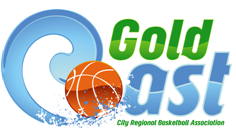 QBL HEAD COACH MEN’S TEAMThe Gold Coast City Regional Basketball Association was first established in 1959 under the name of Gold Coast Amateur Basketball Association (GCABA) when the first ball was bounced at the Rotary Youth Centre in Southport. Over its 55 plus year history the Association has grown to become one of the largest associations in Queensland now boasting over 3,500 registered participants. Gold Coast Basketball is represented in the Queensland Basketball League (QBL) by the Gold Coast Rollers. Gold Coast Basketball is seeking applications from interested and experienced persons for the QBL MENS HEAD COACH position with Gold Coast Basketball. Applicants as a minimum, should hold a Level 2 (Association Coach) coaching accreditation or equivalent experience at elite level basketball and be willing to take ownership and responsibility for the development of players within the Gold Coast Rollers Senior Men’s Program. The successful application will be responsible for: • The planning, development and performance of the QBL Rollers Men’s program; • Select players in accordance with team structure guidelines established by the Gold Coast Basketball Operations; • Assist the Development Officer and the Gold Coast Basketball Administrator with administrative details and arrangements for team activities, trips and promotions; • Working alongside the SBL Head Coach, other Senior Coaches, Junior Representative Boys Coaches and the Development Officer to help set an overall direction and pathway for Rollers Men’s program and support the development program for Gold Coast Junior players and coaches. Desirable criteria • Be available to attend all trials, squad/team trainings, practice games • Have previous Head Coaching experience, ideally at the senior level • Have a proven record of successfully leading a high performance program • Have a strong ability to plan and implement training & competition programs • Have a demonstrated record in individual player development • Have effective communication and interpersonal skills including the ability to interact positively with the Gold Coast program, staff, QBL officials, athletes and supporters • Be a positive role model on & off the basketball court • Have a strong understanding of the high performance environment • Have demonstrated personal resilience and strong work ethic • Have a willingness and loyalty in supporting Junior High Performance Programs • Have a strong desire to learn and develop their coaching capabilities further and effectively mentor their assistant coaches• Ideally have a current ‘Association Coach’ (previously called Level 2) NCAS Accreditation • Coaches must have a current ‘Working with Children’ Registration Card The QBL Men’s Head Coach will report directly to the Gold Coast General Manager. Remuneration will be negotiated with the successful application based on their skills and experience. For further information about this position please contact the General Manager, Joel McInnes, direct on the below email address or confidentially on telephone (0452522255). Applications and resumes from interested persons should be addressed to the following email address. joel@gccrba.com.au including a Cover letter and Curriculum vitae.Closing Date – 6th October 2017